Publicado en Zaragoza el 27/03/2024 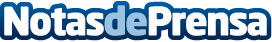 Infocopy especifica cómo las impresiones se están adaptando a un mundo cada vez más virtualLas impresiones siguen siendo elementos importantes en un mundo donde las pantallas predominan y las impresoras han evolucionado para no quedarse atrásDatos de contacto:Diego LaurentiInfocopy976 403 000Nota de prensa publicada en: https://www.notasdeprensa.es/infocopy-especifica-como-las-impresiones-se Categorias: Hardware Aragón Software Consumo Oficinas Digital http://www.notasdeprensa.es